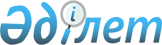 Кадровые вопросы Министерства внутренних дел Республики КазахстанПостановление Правительства Республики Казахстан от 26 июня 2003 года N 618

      В соответствии с пунктом 2 статьи 26  Закона Республики Казахстан "О государственной службе", в связи с принятием решения об отклонении отставки нижеуказанных должностных лиц Правительство Республики Казахстан постановляет: 



       Назначить в Министерство внутренних дел Республики Казахстан: 

      Симачева Василия Васильевича    - первым вице-министром; 

      Мерзадинова Ергали Серикбаевича - вице-министром; 

      Отто Ивана Ивановича            - вице-министром.          Премьер-Министр 

      Республики Казахстан 
					© 2012. РГП на ПХВ «Институт законодательства и правовой информации Республики Казахстан» Министерства юстиции Республики Казахстан
				